POSIBLES IDEAS PARA UNHA HOMILÍA CON NENOS08 abril 2018 CRISTO VIVE: Encóntrao o domingo na COMUNIDADE!VER: O domingo, día de encontro:-Cada domingo soan as campás do templo. Son una chamada a acudir ás carreiras á festa semanal. Preparámonos e poñemos o vestido de festa, imos xuntos toda a familia, adornamos a igrexa, cantamos. 		Como celebrades o domingo na túa parroquia? Que facedes, quen vos convoca? É unha festa alegre?XULGAR: O domingo reúnese a Comunidade.-No evanxeo de hoxe, Xesús dinos que “o primeiro día da semana” (domingo), tamén aos oito días, estaban toda a Comunidade reunida, “entrou Xesús, púxose no medio e díxolles: «Paz convosco». E, dicindo isto, amosoulles as mans e o costado. E os discípulos enchéronse de ledicia ao ver o Señor”. Tomé non estaba, pero eles cóntanlle o que viran e el, ao ver as mans de Xesús díxolle “Meu Señor e meu Deus”, é dicir, cre.QUE NOS QUERE DICIR?  -O domingo é o día querido por Xesús para reunirse a Comunidade, así sucede desde o día da resurrección.-Cada domingo atopámonos con el ao reunirnos a Comunidade: está no medio de nós e experimentámolo próximo, presente.-Xesús carga as nosas pilas da enerxía da fe para ser dos seus, e transmítenos a súa paz e énchenos de ledicia.-Na Comunidade curamos a nosa falta de fe como Tomé e proclamamos que cremos: “Meu Señor e meu Deus meu”. Vedes a misa como un encontro Comunitario con Xesús para repoñer as forzas? ACTUAR: Ven encontrarte con Xesús!-En grupo pensamos como mellorar o sentido comunitario, como mellorar a unión de toda a Comunidade, o facer piña, colaborar con Cáritas… -Pensade como explicarías que a reunión dominical é un encontro con Cristo.-E vede como anunciar aos vosos compañeiros que non van á misa: “Vimos o Señor”.                                               Que imos facer?LECTURAS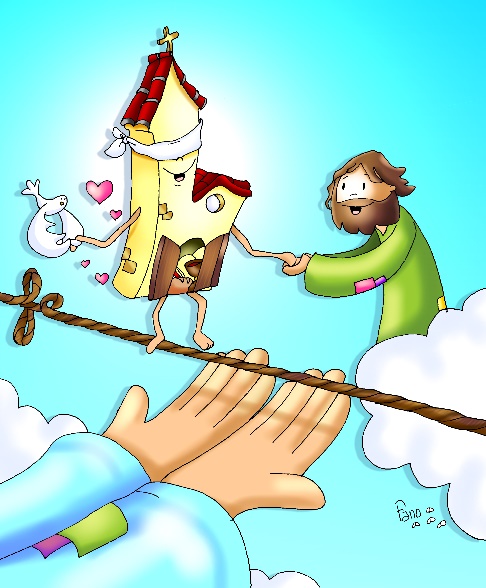 FEITOS 4, 32-35: Un só corazón e unha soa alma.SALMO 117: Dade grazas ao Señor porque é bo, porque é eterna a súa misericordia.1ª PEDRO 5, 1-6: Todo o que naceu de Deus vence o mundo.XOÁN 20, 19-31: Aos oito días, chegou XesúsNarrador:  Á noitiña daquel día, o primeiro da semana, estaban os discípulos nunha casa, coas portas pechadas por medo aos xudeus. E nisto entrou Xesús, púxose no medio e díxolles: Xesús: - Paz convosco. Narrador: E, dicindo isto, ensinoulles as mans e o costado. E os discípulos enchéronse de ledicia ao ver o Señor. Xesús repetiu: Xesús: - Paz convosco. Como o Pai me enviou, así tamén vos envío eu.Narrador: E, dito isto, exhalou o seu alento sobre eles e díxolles:Xesús: -Recibide o Espírito Santo; a quen lles perdoedes os pecados quédanlles perdoados; a quen llos reteñades, quédanlles retidos. Narrador: Tomé, un dos Doce, chamado o Xemelgo, non estaba con eles cando veu Xesús. E os outros discípulos dicíanlle: Discípulos: - Vimos o Señor.Narrador: Pero el contestoulles:Tomé: - Se non vexo nas súas mans o sinal dos cravos, se non meto o dedo no buraco dos cravos e non meto a man no seu costado, non o creo. Narrador: Aos oito días, estaban outra vez dentro os discípulos e Tomé con eles. Chegou Xesús, estando pechadas as portas, púxose no medio e díxolles:Xesús: - Paz convosco.Narrador: Logo díxolle a Tomé: Xesús: - Trae o teu dedo, aquí tes as miñas mans; trae a túa man e métea no meu costado; e non sexas incrédulo, senón crente.Narrador: Contestoulle Tomé: Tomé: - Meu Señor e meu Deus!Narrador: Xesús díxolle: Xesús: - Porque me viches criches? Ditosos os que crean sen ver. Narrador: Moitos outros signos, que non están escritos neste libro, fixo Xesús á vista dos discípulos. Estes escribíronse para que creades que Xesús é o Mesías, o Fillo de Deus, e para que, crendo teñades vida no seu nome. Palabra do Señor         (Narrador-Xesús-Discípulos-Tomé)